Муниципальное казённое общеобразовательное учреждение«Михайловская средняя общеобразовательная школа №1»Михайловского района Алтайского края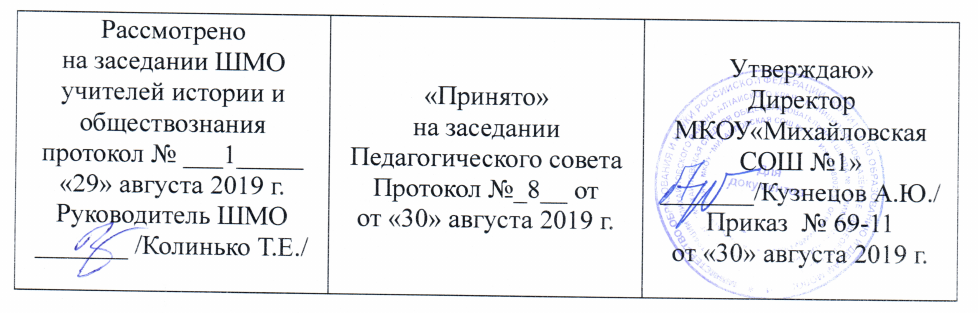 Рабочая программаучебного предмета обществознаниедля 9 классаСоставитель: Колинько Т.Е.Квалификационная категория:перваяс. Михайловское – 2019Раздел 1. Пояснительная записка     Рабочая программа по предмету обществознание для 9 класса составлена на основе примерной программы основного общего образования по обществознанию для 5-9 классов, рабочей программы «Обществознание. Предметная линия учебников под ред. Л.Н. Боголюбова 5-9 классы», базисного учебного плана. Она полностью отражает базовый уровень подготовки школьников.      Рабочая  программа ориентирована на использование учебно-методического комплекта :-  Обществознание. 9 класс. Учебник / Под ред. Л.Н. Боголюбова и др. М.: Просвещение, 2016. - Обществознание.  Поурочные разработки . 9 класс. под ред. Л.Н. Боголюбова и др. М.: Просвещение, 2016.-  Рабочие программы. Обществознание. Предметная линия учебников для 5-9 классов под ред. Л.Н. Боголюбова. Пособие для учителей. М.: Просвещение, 2016. - Обществознание. Рабочая тетрадь. 9класс. О.А. Котова. М.: Просвещение, 2016.      Выбор данной авторской программы и учебно-методического комплекса обусловлен  следующими нормативно-правовыми документами:- приказ Министерства образования и науки Российской Федерации от 17.12.2010 № 1897   "Об утверждении федерального государственного образовательного стандарта основного общего образования»  - примерная основная образовательная программа основного общего образования, одобренная решением ФУМО по общему образованию от 08.04.2015, протокол № 1/15 -  Приказ Минобрнауки России от 31.03.2014 N 253 "Об утверждении федерального перечня учебников, рекомендуемых к использованию при реализации имеющих государственную аккредитацию образовательных программ начального общего, основного общего, среднего общего образования";-  Приказ Минобрнауки России от 8 июня 2015 года № 576 «О внесении изменений в федеральный перечень учебников, рекомендованных к использованию при реализации имеющих государственную аккредитацию образовательных программ начального общего, основного общего, среднего общего образования, утвержденный приказом Министерства образования и науки Российской Федерации от 31 марта 2014 г. № 253»  - Письмо Министерства образования и науки РФ от 24.11.2011 №МД – 1552/03 «Об оснащении образовательных учреждений учебным и учебно-лабораторным оборудованием»;- рабочие программы по всеобщей истории к предметной линии учебников А.А.Вигасина – О.С.Сороко-Цюпы 5-9 классы издательства «Просвещение», Москва 2014 год;- устав образовательного учреждения МКОУ «Михайловская СОШ №1»-учебный план школы МКОУ «Михайловская СОШ №1»     Назначение программы:- для обучающихся 9 класса образовательная программа обеспечивает реализацию их права на информацию об образовательных услугах, права на выбор образовательных услуг и права на гарантию качества получаемых услуг;-   для педагогических работников МКОУ «Михайловская СОШ №1» программа определяет приоритеты в содержании «Истории России» для обучающихся 9 класса и способствует интеграции и координации деятельности по реализации общего образования;-   для администрации МКОУ «Михайловская СОШ №1» программа является основанием для определения качества реализации учебного курса «История России» для обучающихся 9 классаРаздел 2. Общая характеристика учебного предмета      Учебный предмет «Обществознание» - рекомендован для изучения в основной школе с 5 по 9 класс. Основой курса являются научные знания об обществе и человеке. Изучая общественную жизнь в её многогранности, курс объединяет комплекс следующих наук: философию, социологию, политологию, экономику, правоведение, социальную психологию, этику и культурологию. Специфичность учебного предмета в его интерактивности и комплексном изучение современных социальных явлений и факторов и их влияние на жизнь человека. Помимо знаний, важным содержательными компонентами курса являются: социальные навыки, умения, совокупность моральных норм и гуманистических ценностей; правовые нормы, лежащие в основе правомерного поведения. Не менее важным элементом содержания учебного предмета «Обществознание» является опыт познавательной деятельности, включающий работу с адаптированными источниками социальной информации; решение познавательных и практических задач, отражающих типичные социальные ситуации; учебную коммуникацию, опыт проектной деятельности в учебном процессе и социальной практике.         Место и роль обществоведческого знания в образовании молодого поколения обусловлены его познавательными и мировоззренческими свойствами, вкладом в духовно-нравственное становление личности человека. Современное развитие, социальные и политические процессы, информационные контексты, глобализация всех сфер жизни, этнический и религиозный политеизм, социальная стратификация предъявляют новые требования к общественным наукам и к преподаванию в школе. Обществознание становится гуманистической базой для образования в целом. Знания по курсу должны стать основой для формирования целостного и ценностного отношения, собственной позиции к явлениям социальной жизни, поиску созидательных способов жизнедеятельности. Курс «Обществознание» даёт возможность обучающимся идентифицировать себя как личность, найти свой путь, раскрыть свой потенциал, понять свои социальные роли и собственное место в социуме и культурной среде. А также приобрести  опыт социального и культурного взаимодействия. В 9 классе завершается рассмотрение основных сфер жизни общества. Тема «Политика» даёт обобщённое представление о власти и отношениях по поводу власти, раскрывает роль государства, возможности участия граждан в управлении делами общества. Заключительная тема «Право», на которую отводится наибольший в 9 классе объём учебного времени, вводит учащихся в сложный и обширный мир права и закона. Часть уроков отводится вопросам теории права, другая — отраслям права. Особое внимание уделено элементам конституционного права. Рассматриваются основы конституционного строя РФ, федеративного устройства РФ, государственного устройства РФ, а также механизм реализации и защиты прав и свобод гражданина РФ. Учащимся предъявляются в определённой мере систематизированные знания о праве.       Изучение содержания курса по обществознанию в основной школе должно осуществляться во взаимосвязи с содержанием программ дополнительного образования, деятельностью детских общественных организаций, реальной жизнью школьного коллектива. Одной из задач этой работы выступает создание иммунитета и формирование нетерпимости к правонарушениям, наркомании, другим негативным явлениям.Темы  программы 9 класса предполагает выделение специальных уроков-практикумов, на которых учащиеся выполняют практические задания, развивают свои познавательные, коммуникативные умения, закрепляют на практике усвоенное содержание.       Исследовательские компетенции означают формирование умение находить и обрабатывать информацию, использовать различные источники данных представлять и обсуждать различные материалы в разнообразных аудиториях; работать с документами.     Социально-личностные компетенции означают формирование умений критически рассматривать те или иные аспекты развития нашего общества: находить связи между настоящими и прошлыми событиями; осознавать важность политического и экономического контекстов образовательных и профессиональных ситуаций; понимать произведения искусства и литературы; вступать в дискуссию и вырабатывать своё собственное мнение.Коммуникативные компетенции предполагают формирование умений выслушивать и принимать во внимание взгляды других людей; дискутировать и защищать свою точку зрения, выступать публично; литературно выражать свои мысли; создавать и понимать графики диаграммы и таблицы данных.      Организаторская деятельность и сотрудничество означает формирование способностей организовывать личную работу; принимать решения; нести ответственность; устанавливать и поддерживать контакты; учитывать разнообразие мнений и уметь разрешать межличностные конфликты; вести переговоры; сотрудничать и работать в команде; вступать в проект.Раздел 3. Место предмета в базисном учебном плане     В Федеральном базисном учебном общеобразовательном плане на изучение обществознания в 9 классе отведено 1 ч в неделю (всего 34 ч). Особое внимание уделяется урокам-практикумам, на которых учащиеся выполняют практические задания, развивают свои познавательные, коммуникативные умения, закрепляют на практике усвоенные знания. Раздел 4. Планируемые  результаты освоения конкретного учебного предмета    Требования к результатам обучения    Изучение курса «Обществознание» в 9 классе направлено на достижение следующих результатов (освоение универсальных учебных действий – УУД).Личностные результаты:мотивированность и направленность на активное и созидательное участие в будущем в общественной и государственной жизни; заинтересованность не только в личном успехе, но и в развитии различных сторон жизни общества, в благополучии и процветании своей Родины;наличие ценностных ориентиров, основанных на идеях патриотизма, любви и уважения к Отечеству, на отношении к человеку, его правам и свободам как высшей ценности;стремление к укреплению исторически сложившегося государственного единства; признание равноправия народов, единства разнообразных культур; осознание необходимости поддержания гражданского мира и согласия и своей ответственности за судьбу страны перед нынешними и грядущими поколениями;убежденность в важности для общества семьи и семейных традиций; уважительное отношение к окружающим, умение соблюдать культуру поведения при взаимодействии со взрослыми и сверстниками;способность выбирать целевые и смысловые установки в своих действиях и поступках по отношению к окружающим, выражать собственное отношение к явлениям современной жизни.Метапредметные результаты:регулятивные УУД:самостоятельно обнаруживать и формулировать учебную проблему, определять цель работы, ставить задачи, планировать – определять последовательность действий и прогнозировать результаты работы;выдвигать версии решения проблемы, осознавать (и интерпретировать в случае необходимости) конечный результат, выбирать средства достижения цели из предложенных, а также искать их самостоятельно;составлять (индивидуально или в группе) план решения учебной задачи;работая по плану, сверять свои действия с целью и при необходимости исправлять ошибки самостоятельно (в том числе и корректировать план);в диалоге с учителем совершенствовать самостоятельно выбранные критерии оценки;познавательные УУД:проводить наблюдение под руководством учителя и объяснять полученные результаты;осуществлять расширенный поиск информации с использованием ресурсов библиотек и Интернета;работать с разными источниками информации, анализировать и оценивать информацию, преобразовывать ее из одной формы в другую;анализировать, сравнивать, классифицировать, самостоятельно выбирая критерии для указанных логических операций; обобщать факты и явления;давать определения понятий;коммуникативные УУД:самостоятельно организовывать учебное взаимодействие в группе (определять общие цели, договариваться друг с другом и т.д.);в дискуссии выдвигать аргументы и контраргументы;адекватно использовать речевые средства для аргументации своей позиции, сравнивать различные точки зрения, различать мнение и доказательство (аргументы), факты;критично относиться к своему мнению, с достоинством признавать ошибочность своего мнения и корректировать его;уметь взглянуть на ситуацию с иной позиции и договариваться с людьми иных позиций;оценивать свои учебные достижения, поведение, черты характера с учетом мнения других людей. Предметные результаты:в познавательной (интеллектуальной) сфере:понимать смысл ключевых понятий базовых для школьного обществознания наук: социологии, экономической теории, политологии, культурологии, правоведения, этики, социальной психологии и философии; уметь объяснять их с позиций явлений социальной действительности;характеризовать явления общественно-политической жизни;иметь относительно целостное представление об обществе и человеке, механизмах и регуляторах деятельности людей;сравнивать основные процессы и явления, происходящие в современном обществе, делать выводы и умозаключения на основе сравнения;в ценностно-мотивационной сфере:осознавать побудительную роль мотивов в деятельности человека, место ценностей в мотивационной структуре личности, их значения в жизни человека и развитии общества;знать основные нравственные и правовые понятия, нормы и правила, понимать, что они являются решающими регуляторами общественной жизни; уметь применять эти нормы и правила, анализируя и оценивая реальные социальные ситуации; руководствоваться этими нормами и правилами в повседневной жизни;знать и уметь применять ценностные установки, необходимые для сознательного выполнения старшими подростками основных социальных ролей в пределах своей дееспособности;в ценностно-ориентационной сфере:анализировать и оценивать последствия своих слов и поступков;демонстрировать приверженность гуманистическим и демократическим ценностям, патриотизм и гражданскую позицию;уметь преодолевать разногласия с помощью приемов и техник преодоления конфликтов;в сфере трудовой деятельности:осознавать значения трудовой деятельности для личности и для общества;оценивать значение труда как одного из основных видов деятельности человека, знать основные требования трудовой этики в современном обществе, правовые нормы, регулирующие трудовую деятельность несовершеннолетних.в коммуникативной сфере:понимать значение коммуникации в межличностном общении;знать определяющие признаки коммуникативной деятельности в сравнении с другими видами деятельности, а также новые возможности для коммуникации в современном обществе, уметь использовать современные средства связи и коммуникации для поиска и обработки необходимой социальной и общественно-политической информации;понимать язык массовой социально-политической коммуникации, позволяющий осознанно воспринимать соответствующую информацию;уметь взаимодействовать в ходе выполнения групповой работы, вести диалог, участвовать в дискуссии, аргументировать собственную точку зрения.Раздел 5. Содержание учебного предмета, курсаСодержание курса «Обществознание. 9 класс»Глава I. Политика (11 ч)       Политика и власть. Роль политики в жизни общества. Основные направления политики. Государство, его отличительные признаки. Государственный суверенитет. Внутренние и внешние функции государства. Формы государства. Политический режим. Демократия и тоталитаризм. Демократические ценности. Развитие демократии в современном мире. Правовое государство. Разделение властей. Условия становления правового государства в РФ. Гражданское общество. Местное самоуправление. Пути формирования гражданского общества в РФ. Участие граждан в политической жизни. Участие в выборах. Отличительные черты выборов в демократическом обществе. Референдум. Выборы в РФ. Опасность политического экстремизма. Политические партии и движения, их роль в общественной жизни. Политические партии и движения в РФ. Участие партий в выборах. Средства массовой информации. Влияние СМИ на политическую жизнь общества. Роль СМИ в предвыборной борьбе.Глава II. Право (22 ч)Право, его роль в жизни человека, общества и государства. Понятие «нормы права». Нормативно-правовой акт. Виды нормативных актов. Система законодательства.Понятие «правоотношения». Виды правоотношений. Субъекты права. Особенности правового статуса несовершеннолетних.Понятие «правонарушения». Признаки и виды правонарушений. Виды юридической ответственности. Презумпция невиновности. Правоохранительные органы. Судебная система РФ. Адвокатура. Нотариат.Конституция – основной закон РФ. Основы конституционного строя РФ. Федеративное устройство. Органы государственной власти в РФ. Взаимоотношения органов государственной власти и граждан. Права, свободы и обязанности. Всеобщая декларация прав человека. Воздействие международных документов по правам человека на утверждение прав и свобод человека и гражданина в РФ. Права и свободы человека и гражданина в РФ, их гарантии. Конституционные обязанности гражданина. Права ребенка и их защита. Механизмы реализации и защиты прав человека и гражданина в РФ. Гражданские правоотношения. Право собственности. Основные виды гражданско-правовых договоров. Права потребителей.Трудовые правоотношения. Право на труд. Правовой статус несовершеннолетнего работника. Трудоустройство несовершеннолетних.Семейные правоотношения. Порядок и условия заключения брака. Права и обязанности родителей и детей. Административные правоотношения. Административное правонарушение. Виды административных наказаний.Основные понятия и институты уголовного права. Понятие «преступления». Пределы допустимой самообороны. Уголовная ответственность несовершеннолетних.  Социальные права. Жилищные правоотношения.Международно-правовая защита жертв вооруженных конфликтов. Право на жизнь в условиях вооруженных конфликтов. Защита гражданского населения в период вооруженных конфликтов. Правовое регулирование отношений в сфере образования. Заключение (1 ч)Итоговое повторение. Обобщение и систематизация знаний по курсу «Обществознание. 9 класс».Цели и задачи преподавания обществознания в 9 классе    Изучение обществознания в 9 классе направлено на достижение следующих целей:     Осознание общероссийской идентичности, воспитание патриотизма, гражданственности, социальной ответственности; формирование ценностных ориентиров и законопослушного поведения на основе правовых норм, гуманистических и демократических ценностей, закрепленных в Конституции Российской Федерации, становление социального поведения, основанного на уважении закона; развитие личности в ответственный период социального взросления человека, ее познавательных интересов, критического мышления в процессе восприятия социальной (в том числе экономической и правовой) информации и определения собственной позиции; нравственной и правовой культуры, экономического образа мышления, способности к самоопределению и самореализации; освоение на уровне функциональной грамотности системы знаний, необходимых для социальной адаптации (об обществе; основных социальных ролях; о позитивно оцениваемых обществом качествах личности, позволяющих успешно взаимодействовать в социальной среде; сферах человеческой деятельности; способах регулирования общественных отношений; механизмах реализации и защиты прав человека и гражданина); формирование опыта применения полученных знаний для решения типичных задач в области социальных отношений, экономической и гражданско-общественной деятельности, межличностных отношений, отношений между людьми различных национальностей и вероисповеданий, самостоятельной познавательной деятельности, правоотношений, семейно-бытовых отношений.        Достижение поставленных целей предусматривает решение следующих основных задач:        Формирование личностных представлений об основах российской гражданской идентичности, патриотизма, гражданственности, социальной ответственности, правового самосознания, приверженности ценностям, закрепленным в Конституции Российской Федерации; развитие понимания основных принципов жизни общества, правовых взаимоотношений; освоение теоретических знаний и приобретение опыта их применения для определения активной позиции в общественной жизни, для решения типичных задач в области социальных  и гражданско-правовых отношений (адекватных возрасту обучающихся), межличностных отношений (включая отношения между людьми различных национальностей и вероисповеданий, возрастов и социальных групп); формирование основ правосознания для соотнесения собственного поведения и поступков других людей с нравственными ценностями и нормами поведения, установленными законодательством Российской Федерации, убежденности в необходимости защищать правопорядок правовыми способами и средствами, умений реализовывать основные социальные роли в пределах своей дееспособности; освоение приемов работы с социально значимой информацией, ее осмысление; развитие способностей делать необходимые выводы и давать обоснованные оценки социальным и общественно-правовым явлениям и процессам; развитие социального и правового кругозора, формирование познавательного интереса к изучению общественных дисциплин; развитие навыков использования компьютерных технологий для обработки и передачи информации, презентации результатов работы, познавательной и практической деятельности.Раздел 6. Тематическое планирование по обществознанию.Раздел 7. Учебно-методическое и материально-техническое обеспечение образовательного процессаСостав УМК:1.Обществознание. 9 класс: учеб. для общеобразоват. учреждений / Л. Н. Боголюбов [и др.] ; под ред. Л. Н. Боголюбова, Л. Ф. Ивановой; Рос. акад. наук, Рос. акад. образования, изд-во «Просвещение». - М. : Просвещение, 2013 г.2. Обществознание. 9 класс: рабочая тетрадь для учащихся общеобразоват. учреждений / О. А. Котова, Т. Е. Лискова. - М. : Просвещение, 2016 г.3. Обществознание. Поурочные разработки. 9 класс : пособие для учителей общеобразоват. организаций / [Л. Н. Боголюбов, Н. И. Городецкая, Л. Ф. Иванова и др.] ; Рос. акад. наук, Рос. акад. образования, изд-во «Просвещение». — М. : Просвещение, 2013.Дополнительная литература для учителя:Алексеев С.С. Теория государства и права. М., 1996.Большая юридическая энциклопедия. М.: Эксмо, 2005.Большая советская энциклопедия. 5-е изд. Т. 36.      4. Гаврилов Ю. Какая армия нужна России//Российская газета - Неделя. 2008. 18 сент.      5. Генри О. Голос большого города. Рассказы. Ижевск: Удмуртия.6. Гончарова А.И. Диспут на уроке истории // Преподавание истории в школе. 1998. № 5.7. Гонтмахер Е. Российская зарплата: штрихи к портрету // Отечественные записки. 2007. № 3 (35).8. Гражданский кодекс Российской Федерации // Собрание законодательства РФ. 1996. № 5. Ст. 410.9. Куликов В. Дезертиры второго сорта // Российская газета -Неделя. 2008. 31 июля.10. Дюма А. Собр. соч.: В 20 т. Т. 1: Три мушкетера: Роман /Пер. с фр. И. Лаукарт; вступ. ст. Б. Акимова. М.:ТЕРРА, 1999.11. Ершова Г. Кровавая жертва или воззвание к небесам? // Вокруг света. 2006. № 3.12. Жуков А. Чиновник у банкомата // Российская бизнес-газета. 2008. 20 мая.13. Звягин Ю. Питер разобрался в деталях // Российская бизнес-газета. 2007. 16 окт.14. Каримова А. Сюжет для личного бюджета // Деньги, 2008 № 32 (687).15. Квейн Б. Эра про-сумента.16. Кириченко С. http://www.siladeneg.ru17. Книга для чтения по истории Средних веков: Пособие для учащихся 7 кл. ср. шк. / Coст. Н.И.Запорожец; под ред. А.А.Сванидзе. 2-е изд., доп. М.: Просвещение,1990.18. Козина А. Исинбаева покорила новую высоту // Российская газета. 2005. 20 авг.19. Кондратов В. А. Новейший философский словарь / Под общ. ред. А.П. Ярещенко. 2-е изд. Ростов-н/Д: Феникс, 2006.20. Коршунова О. Право на защиту в системе основных прав человека // Право и жизнь. 2007. № 113.21. Куликов В. Кому положено видеосвидание // Российская газета. 2008. 18 сент.22. Липсиц И.В. Экономика: В 2 кн. Кн. 1. Учеб. для 9 кл. об-щеобразоват. учрежд. 8-е изд. М.: Вита-Пресс, 2004.23. Международный пакт о гражданских и политических правах // United Nations Treaty Series. Vol. 999. P. 225-240.24. Международный пакт об экономических, социальных и культурных правах // United Nations Treaty Series. Vol. 993. P. 35-43.25. Мельник E. Подвиг милиционера рассекретили // Вечерняя Казань. 2007. № 23.26. Настольная книга для мальчиков XXI века / Авт.-сост. ТВ. Яковлева. М.: Эксмо, 2007.27. Нефедов С.А. История Средних веков. М.: ВЛАДОС, 1996.      28. Огонек. 1996. № 32.      29. Пальчиков П. Шахтеры не должны уходить в забой как на фронт // Российская газета. 2007. 31 мая.ИНТЕРНЕТ-РЕСУРСЫ:http://www.uznay-prezidenta.ru — материалы Президента России для школьников. Сайт состоит из пяти разделов: президент, государство, уроки демократии, Кремль, быстрая помощь. На сайте можно узнать как о современном государственном устройстве Российской Федерации, так и об истории нашей страны.http://www.un.org/russian/ — Организация Объединённых Наций.http://www.ifap.ru — Программа ЮНЕСКО «Информация для всех» в России.http://www.gks.ru — Федеральная служба государственной статистики: базы данных, статистическая информация.http://www.ombudsman.gov.ru — Уполномоченный по правам человека в Российской Федерации.http://www.mshr-ngo.ru — Московская школа прав человека. www.hro.org — права человека в России.http://www.pedagog-club.narod.ru/declaratio2001.htm — Декларация прав школьника.http://www.fw.ru:8101/ — интернет-система «Мир семьи». Помимо важной подборки «Законодательство о семье», содержит разнообразную библиографическую и аналитическую информацию.http://www.chkolnik.ru/ — работа для школьников с 14 лет.http://www.fom.ru — Фонд общественного мнения (социологические исследования).http://www.gallery.economicus.ru — галерея экономистовРаздел 8Лист внесения изменений и дополнений в рабочую программу№ п/пНазвание раздела, темыКол-во часовКол-во часовКол-во часовПримечание№ п/пНазвание раздела, темыКол-во часовКол-во часовКол-во часовПримечаниеРаздел I. Политика (11 ч)Раздел I. Политика (11 ч)Раздел I. Политика (11 ч)Раздел I. Политика (11 ч)1Политика и власть1112-3Государство2224Политические режимы1115Правовое государство1116Гражданское общество и государство1117Участие граждан в политической жизни1118-9Политические партии и движения22210-11Обобщение и систематизация по теме «Политика». Практикум222Глава II. Право (22 ч)Глава II. Право (22 ч)Глава II. Право (22 ч)Глава II. Право (22 ч)12Роль права в жизни человека, общества и государства113Правоотношения и субъекты права114Правонарушения и юридическая ответственность115Правоохранительные органы116Конституция РФ117Основы конституционного строя Российской Федерации118-19Права и свободы человека и гражданина220-21Гражданские правоотношения222-23Право на труд. Трудовые правоотношения224-25Семейные правоотношения226Административные правоотношения127-28Уголовно-правовые отношения229Социальные права130Международно-правовая защита жертв вооруженных конфликтов131Правовое регулирование отношений в сфере образования132-33Обобщение и систематизация по теме «Право». Практикум234Обобщение и систематизация по курсу «Обществознание. 9 класс»1Итого:34№ п\п№ урока /тема  по рабочей учебной программеТема с учетом корректировкиСроки корректировкиПримечание